ДО реализации проекта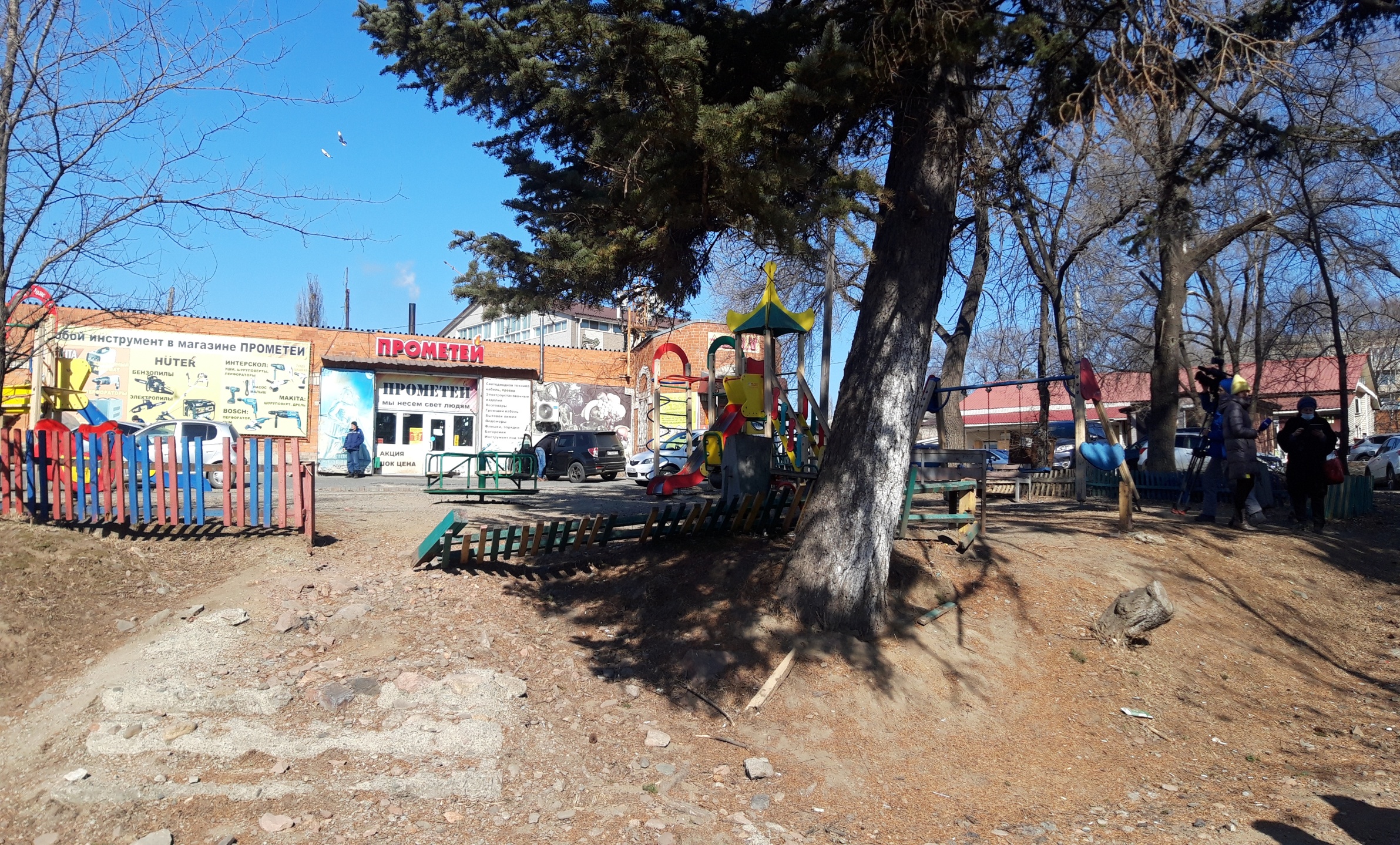 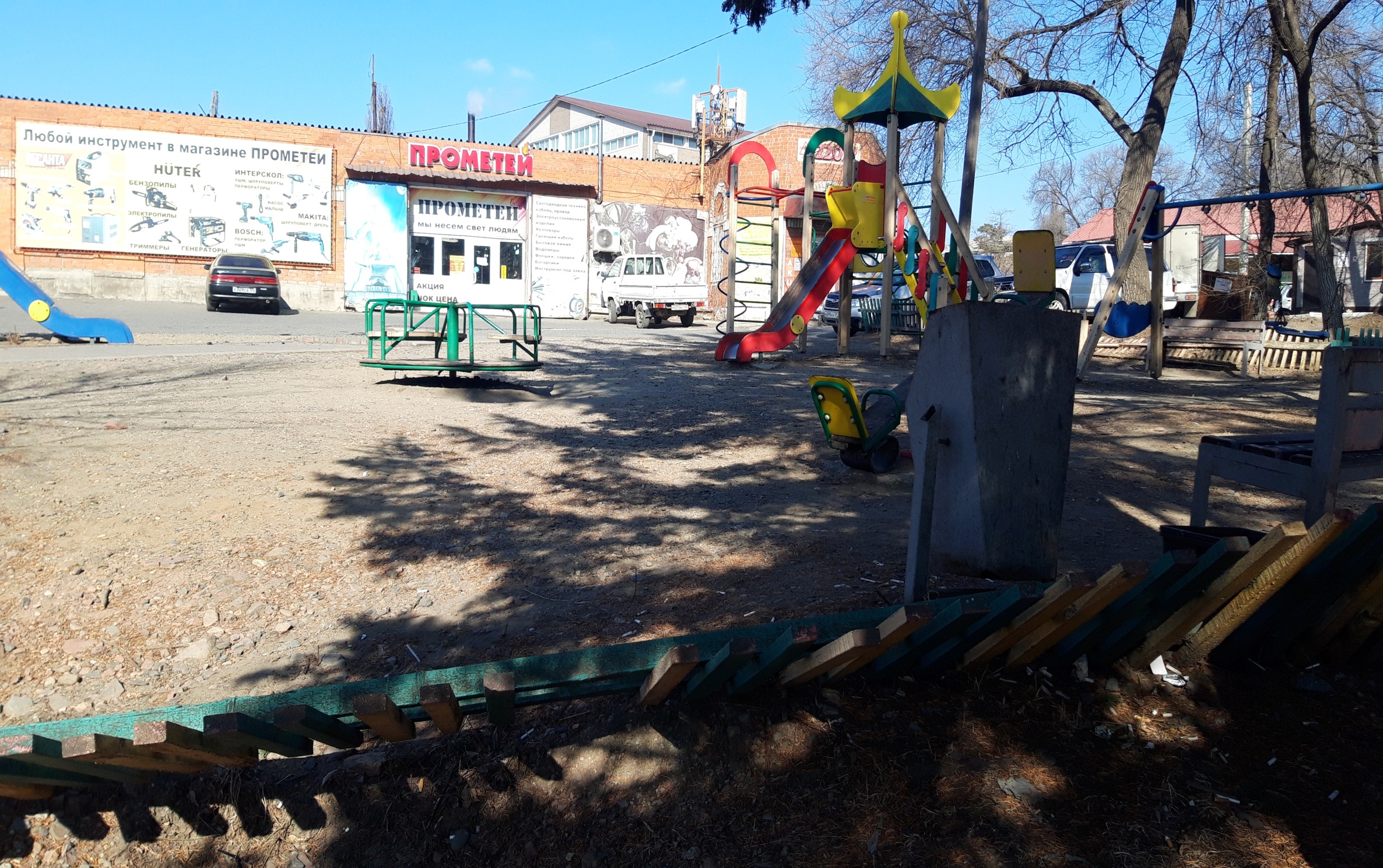 